                                     								ПРОЄКТ № 5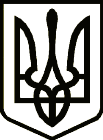 УкраїнаНОВГОРОД – СІВЕРСЬКА МІСЬКА РАДАЧЕРНІГІВСЬКОЇ ОБЛАСТІ(чотирнадцята сесія VIІI скликання)РІШЕННЯ      грудня  2021 року                                                                                        № Про прийняття пропозиції придбання нерухомого майнаРозглянувши лист  Публічного акціонерного товариства «Національна акціонерна страхова компанія «ОРАНТА» від 13.10.2021 №1-04/8897, відповідно до норм Господарського кодексу України, Цивільного кодексу України, Бюджетного кодексу України, керуючись ст. ст. 26, 60 Закону України «Про місцеве самоврядування в Україні», міська рада ВИРІШИЛА: 1. Прийняти пропозицію щодо придбання в комунальну власність Новгород-Сіверської міської територіальної громади нерухомого майна, яке перебуває в колективній власності Публічного акціонерного товариства «Національна акціонерна страхова компанія «ОРАНТА» (далі - ПАТ «НАСК  «ОРАНТА»), а саме:  23/100 (двадцять три сотих) часток у праві власності на нежитлову будівлю в адміністративній будівлі «2 А» приміщення на І поверсі  загальною площею 178,1 кв.м., (свідоцтво на право власності на нерухоме  майно серії САА №928106 від 24.09.2003), а також 17/50 (сімнадцять п’ятдесятих) часток у праві власності на нежитлову будівлю гараж «Г 1» площею 20,91 кв.м. (свідоцтво на право власності на нерухоме  майно серії САА №928105  від 24.09.2003) за вартістю, визначеною суб’єктом оціночної діяльності згідно з вимогами нормативно-правових актів з оцінки майна, які знаходяться за адресою: вулиця  Князя Ігоря, будинок 32 а, місто Новгород-Сіверський, Чернігівська область.2. Запропонувати ПАТ «НАСК «ОРАНТА» надати до Новгород-Сіверської  міської ради звіт незалежної оцінки вартості об’єктів нерухомості та рецензію звіту про оцінку майна для прийняття рішення.3. Контроль за виконанням рішення покласти на постійну комісію міської ради з питань планування, бюджету та комунальної власності.Міський голова                                                                 	Л. ТкаченкоПроєкт рішення підготував:Головний спеціаліст відділужитлово-комунального господарстваміської  ради				                                         В. Жеребицький						ПОГОДЖЕНО:Заступник міського головиз питань діяльності виконавчих органів міської ради                                                           	С. ЙожиковКеруючий справами виконавчого комітету міської ради							С. ПоливодаНачальник юридичного відділу міської ради							М. ШахуновНачальник фінансовогоуправління 	міської ради                                       			В. ПечкоСекретар міської ради							Ю. ЛакозаНадіслати:- відділ ЖКГ міської ради -1 прим.;- відділ бухгалтерського обліку, планування та звітності міської ради - 1 прим.;- фінансове управління міської ради - 1 прим.